Name: 						Period: 				Date:Trigonometric Mini GolfObjective: The students will use their knowledge on the trigonometric rations to calculate unknown lengths and sides in various arrangements of triangles. Materials:Golf Hole PacketDry Erase MarkerOverhead sheetProtractorRulerWipeGraphing Calculator Directions:Get with your partner and collect your materials.For each Hole:Using the dry erase marker and overhead sheet, draw the shortest distance.When you think you found the shortest distance, trace the line onto the paper.Calculate the distance. Segment path into right triangles.Measure and record the lengths of each leg with your ruler.Use trigonometric functions and rations to solve for every right triangle and record your answers.Hole One: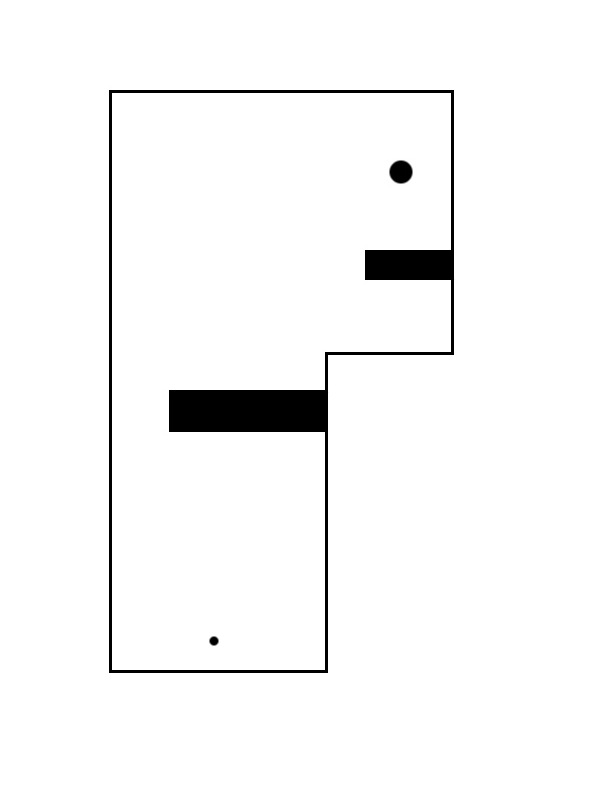 Hole Two: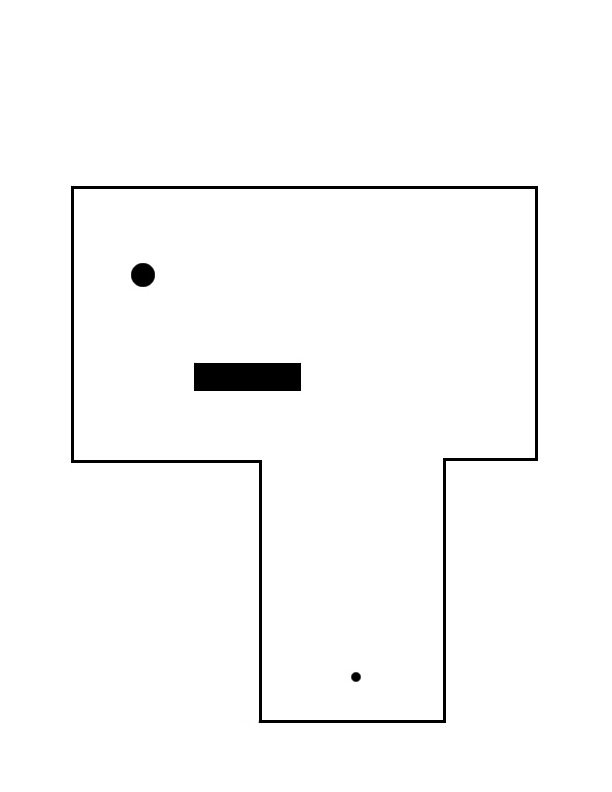 Hole Three: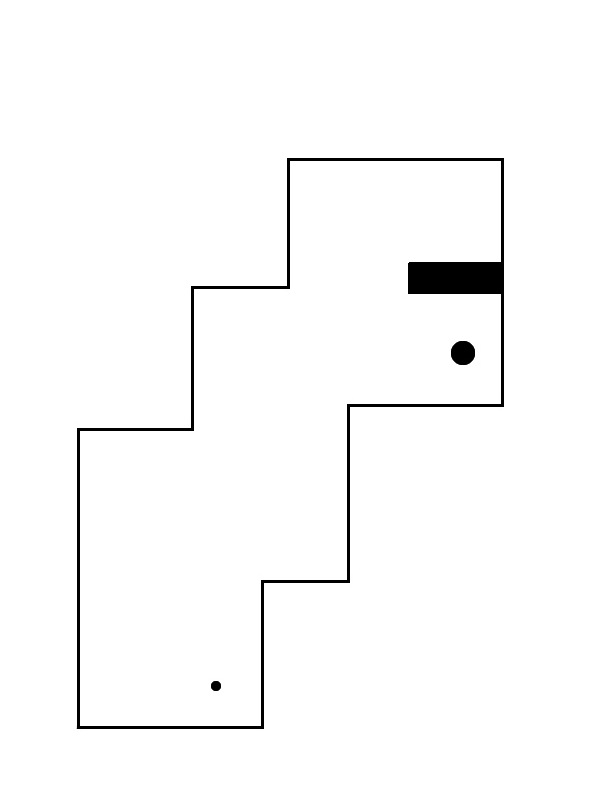 Hole Four: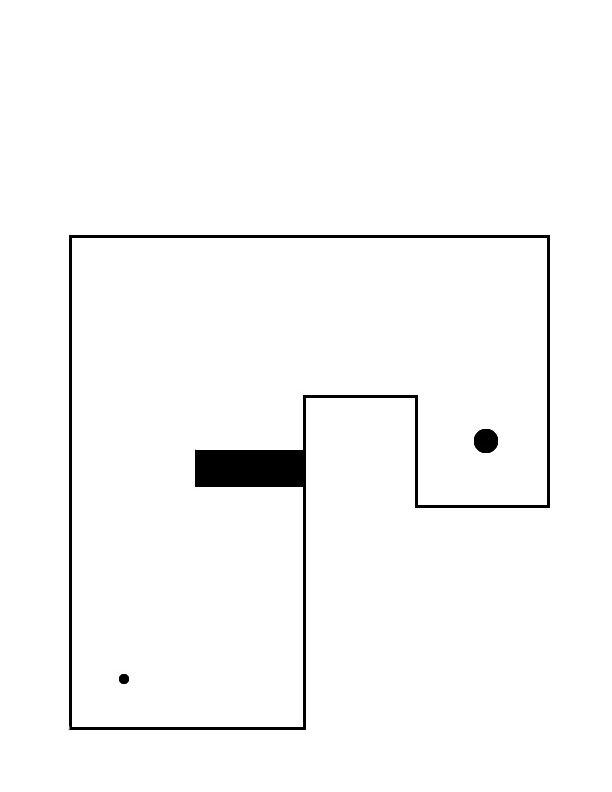 Here is an example: 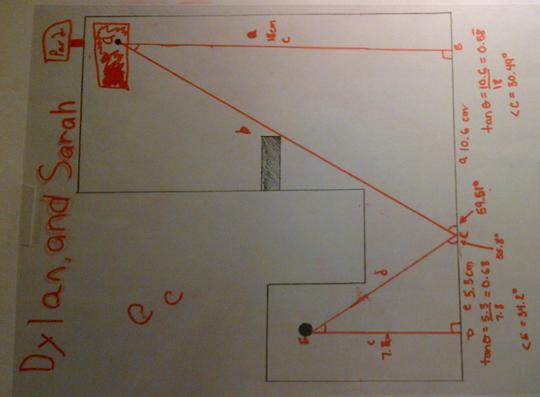 